FV se 11.9. sešel s vedením školy a školky. Cílem schůzky bylo stanovit si rozsah a smysl kontrol FV, kde jsme nalezli shodu ve všech projednávaných bodech, viz zápis. Shodli jsme se, že kontrola hospodaření zaniklé organizace ZŠ a MŠ Psáry je již bezpředmětná. Dále FV provedl 11.9. kontrolu hospodaření Obce Psáry, kde na předložených dokladech nenalezl žádné nedostatky. Dále byl seznámen na OÚ se stavem na účtech a se stavem pohledávek po splatnosti (je součástí Protokolu OÚ). Plán CF jsme opět neobdrželi, klíčový ale bude platný finanční harmonogram výstavby školy.Na svém jednání dne 11. 9. FV projednával tyto body:TS DolnobřežanskoAR seznámil členy FV s výsledky Dozorčí Rady TS Dolnobřežansko a nastínil strategii rozvoje TS na nejbližší roky. Hospodářský výsledek TS bude letos velmi pozitivní.RůznéFV bere na vědomí informaci o ročních nákladech na divadelní představení, na kterých se Obec podílí 50% příspěvkem a 50 % je náklad zúčastněných (zpravidla důchodců).FV vzal na vědomí informaci paní místostarostky o odhadu výše nákladů v případě aplikování stavební uzávěry na pozemek v centru PsárFV se domnívá, že vynaložení prostředků na výuku AJ by mělo být završeno jazykovou zkouškou s certifikátem.Práce do budoucnaZintenzivnit práci při kontrole hospodaření a nastavení procesů ve škole a školce.       ing. Antonín Rakpředseda finančního výboru Obec Psáry a Dolní Jirčany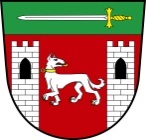 